                      日本四国爱媛县今治市电焊气割项目介绍一、工作介绍职位：二保焊               招聘人数:3人  （合同期3年）二、应聘条件男性25-39周岁，初中以上，有船厂或机械厂2年以上的相关工作经验。要求工作态度认真，吃苦耐劳，乐观向上，有良好的适应和学习能力，无冻疮，纹身，色弱色盲，腰肌劳损、肩盘突出等慢性疾病，能圆满完成3年合同。三、待遇说明第一个月为讲习期,讲习津贴6万日元；第二个月技能实习期，时薪985円/小时，加班1.25倍计算，月概收入16-22万日元左右。公司提供在日各类保险（养老、医疗、意外伤害、雇佣等保险）；公司提供住宿，家用电器设备、厨房用具、睡具等。房租水电气费用自理；实习地点为日本四国爱媛县今治市。面试时间：随时安排总收费：30000元（含培训费）, 往返机(船)票日方提供；本人护照、健康证，培训期间的餐费自理。四：联系电话：公司地址：亳州市西一环路与芍花路交叉口传   真：0558—5131926电   话：0558—5131925，5131926手   机：18119989160(陆宝)，13856777798邮   箱：790771027@qq.com网   址：www.tongdehr.com（亳州同德人力资源网）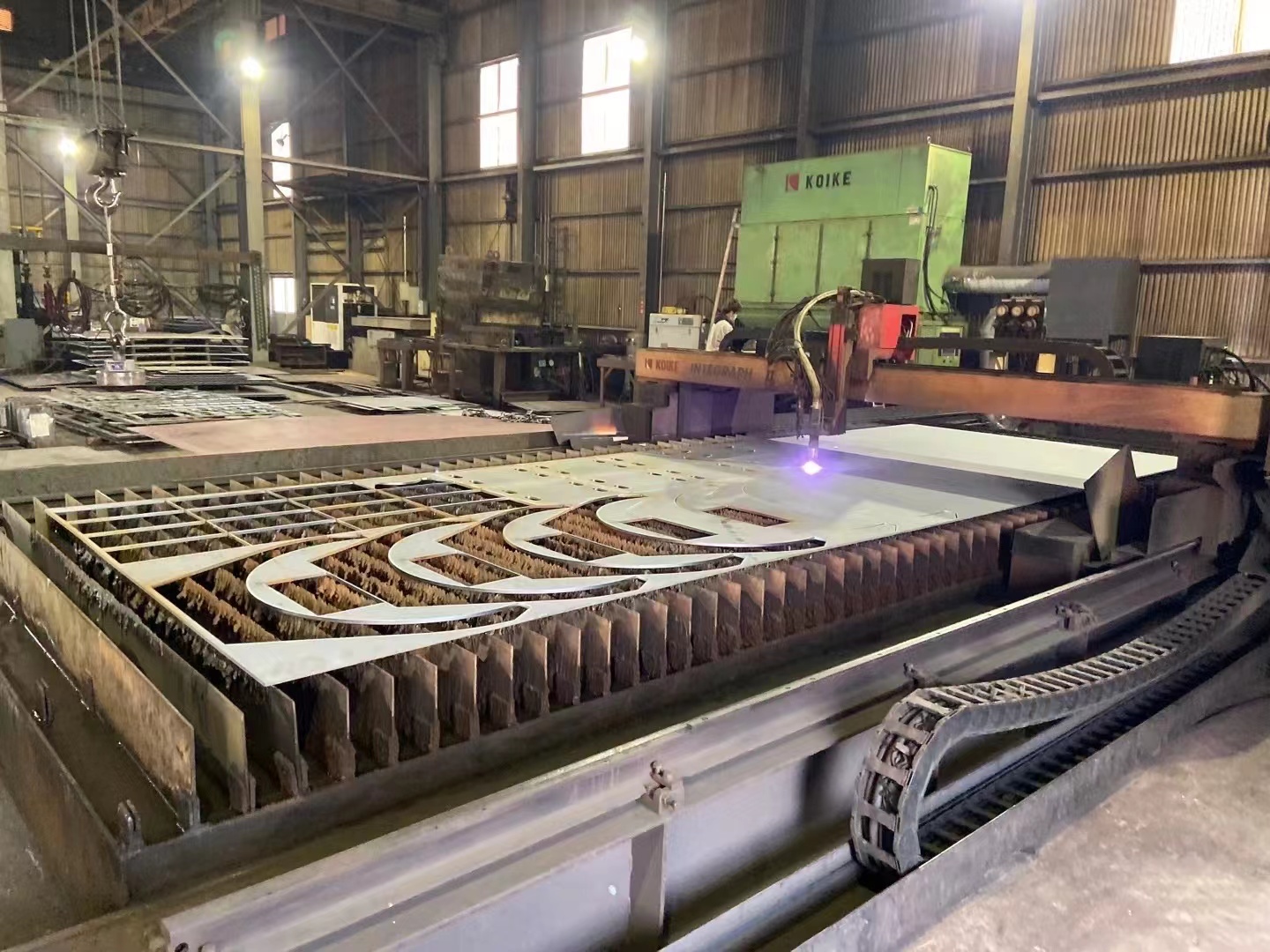 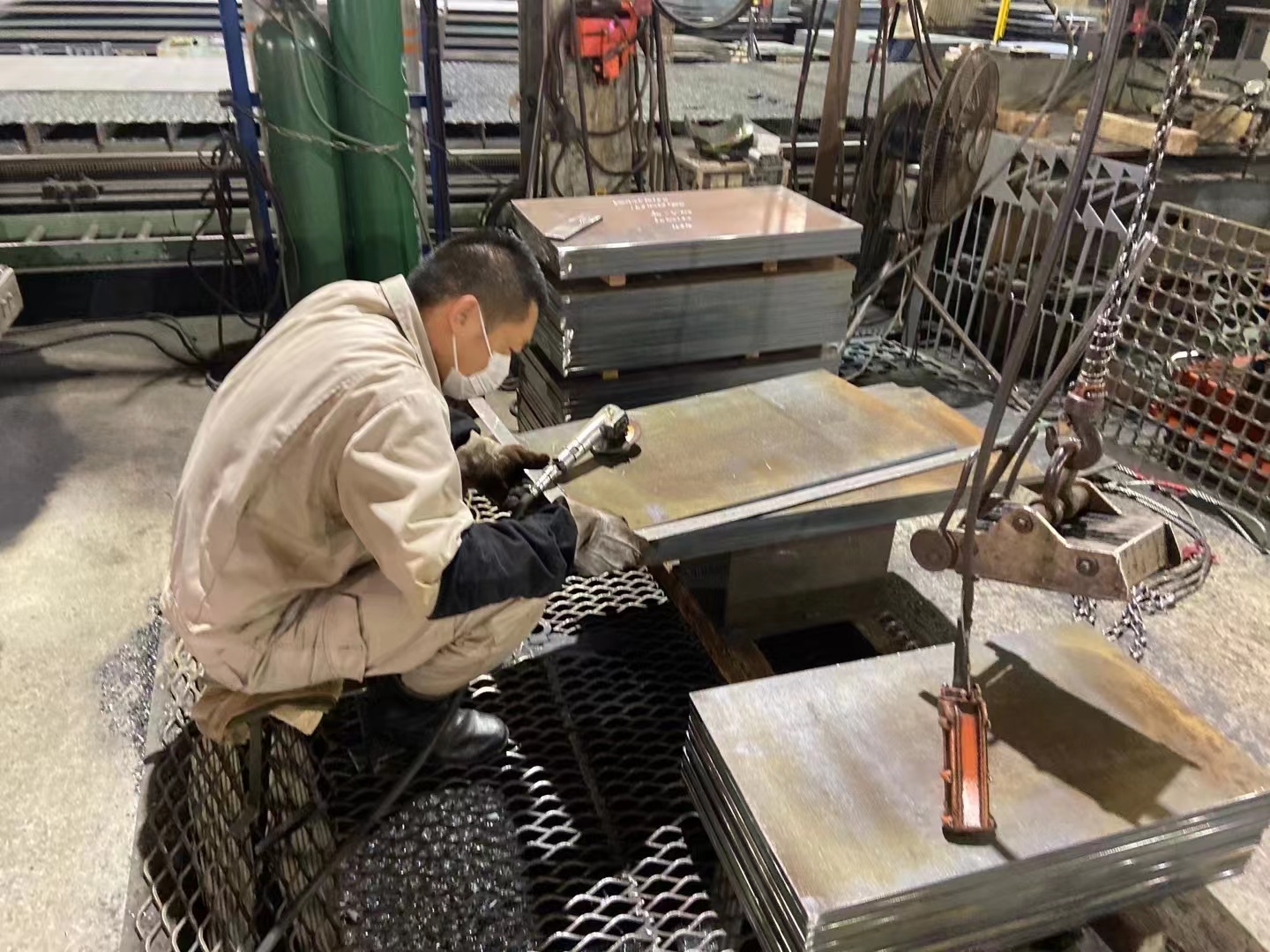 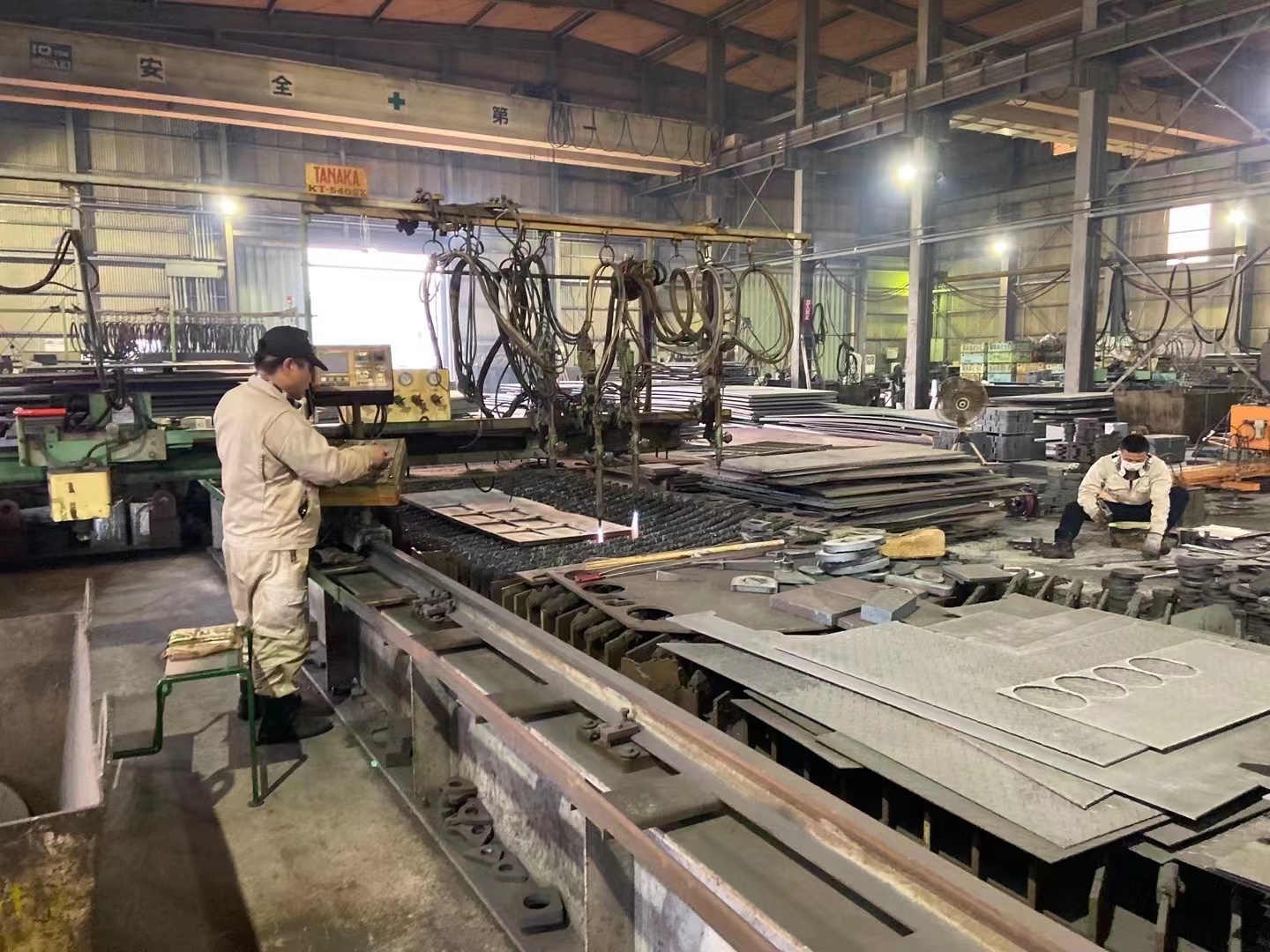 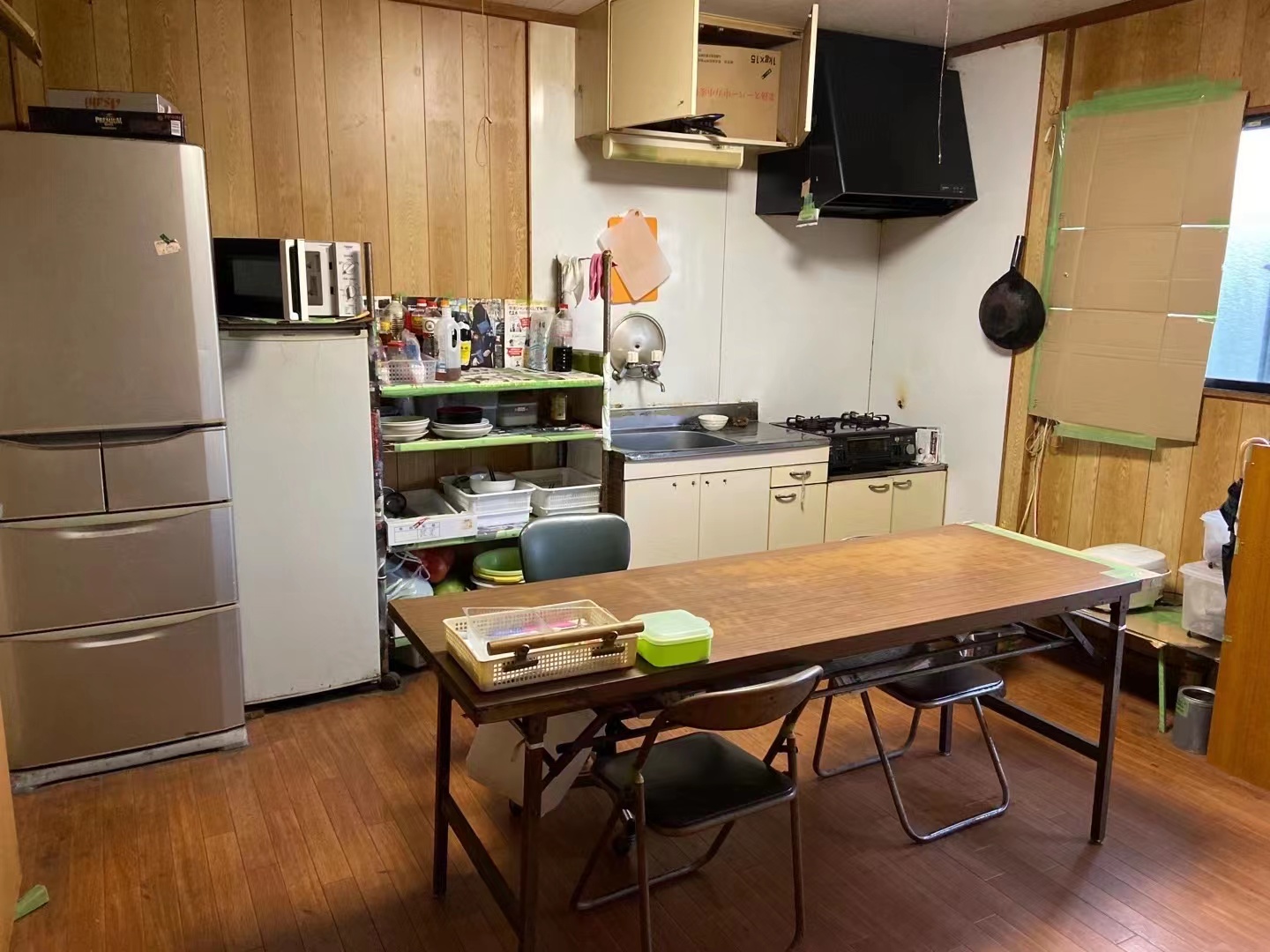 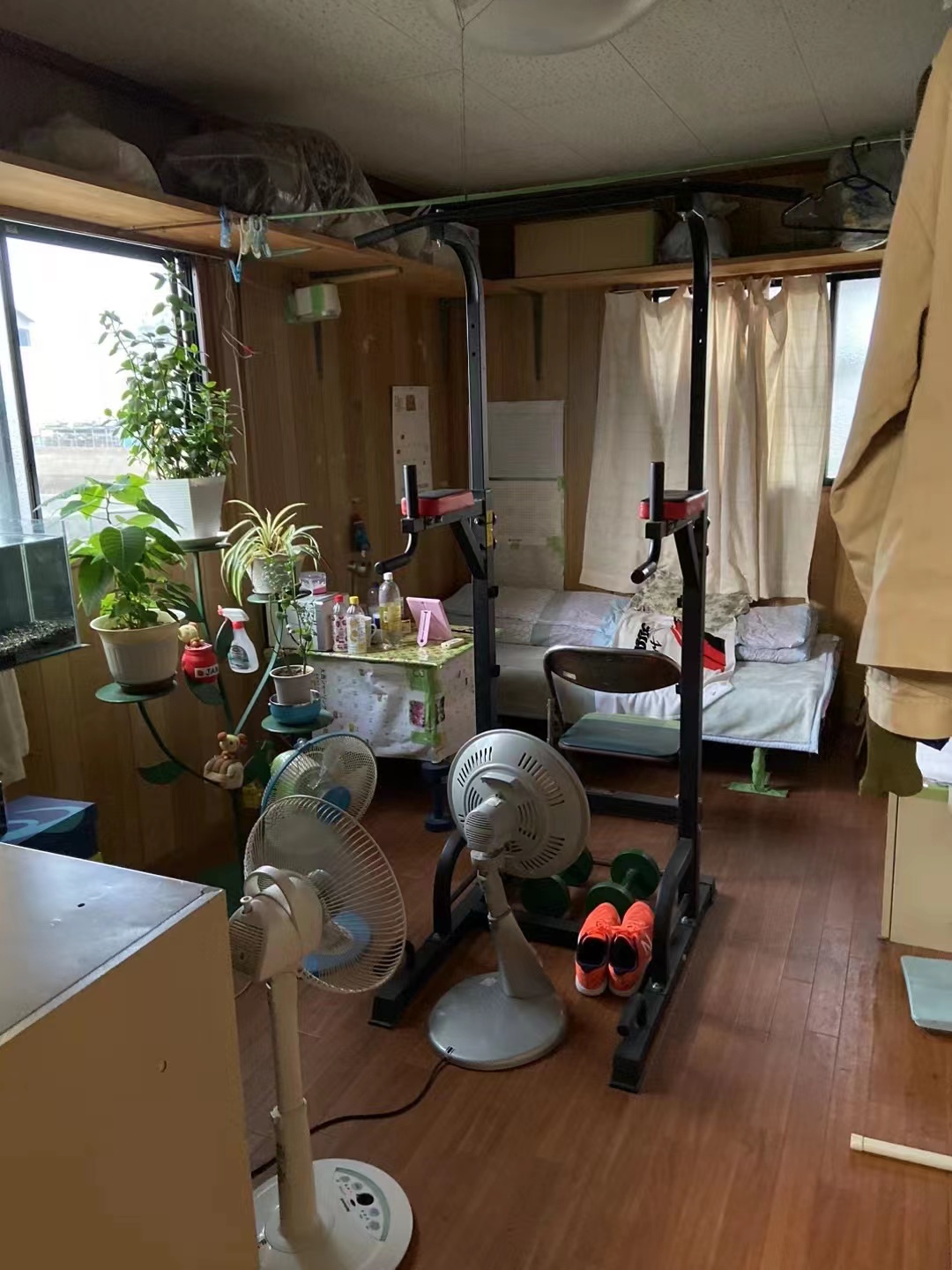 